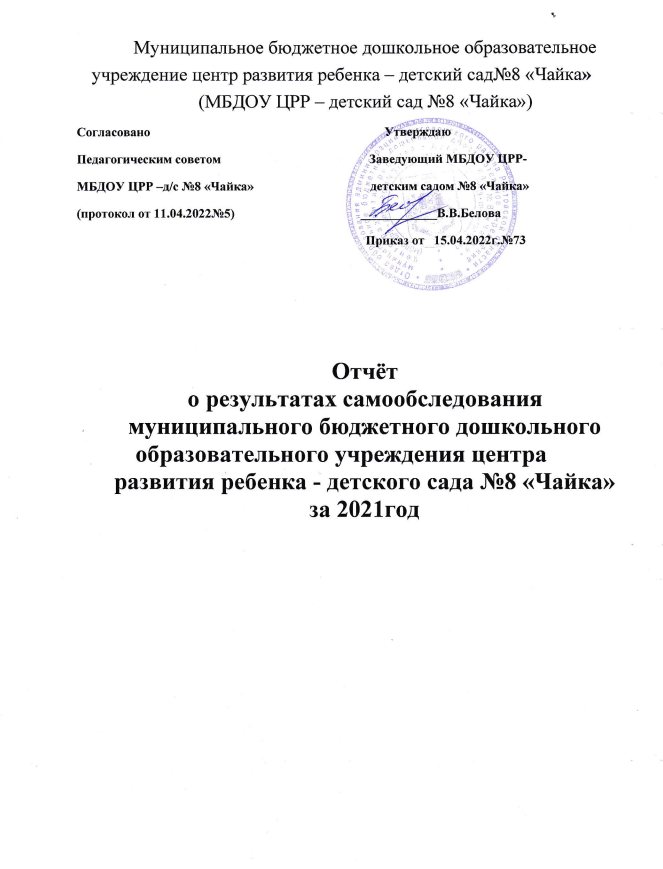  Содержание1. Общие сведения об  образовательном учреждении2. Аналитическая часть2.1.Оценка образовательной деятельности2.1.1.Воспитательная работа2.1.2. Дополнительное образование2.2. Оценка системы управления организации2.3. Оценка содержания и качества подготовки обучающихся2.3.1.Коррекционно-оздоровительная работа2.3.2.Участие воспитанников в конкурсах различного уровня2.4.Оценка организации воспитательного процесса2.5.Оценка качества кадрового обеспечения2.6.Оценка учебно-методического и библиотечно-информационного                        обеспечения2.7.Оценка материально-технической базы2.8. Оценка функционирования внутренней системы оценки качества       образованияСамообследование деятельности МБДОУ ЦРР – детского сада №8 «Чайка» Волгодонского района составлено в соответствии с Приказом Министерства образования и науки Российской Федерации от 14.06.2013 №462 «Об утверждении Порядка проведения самообследования образовательной  организацией». Сомообследование включает в себя аналитическую часть и результаты анализа деятельности МБДОУ ЦРР – детского сада №8 «Чайка» по состоянию на 1 января 20221.Общие сведения об образовательном учрежденииМБДОУ ЦРР - детский сад №8 «Чайка» создано на основании приказа по овощемолочному совхозу «Волгодонской» от 15.04.1963 года, комплексный капитальный ремонт в 2009 году, рассчитано на 80 мест. В МБДОУ функционирует 5 групп общеразвивающей направленностиПолное наименование: муниципальное бюджетное дошкольное образовательное учреждение центр развития ребенка – детский сад №8 «Чайка»Сокращенное наименование: МБДОУ ЦРР – детский сад №8 «Чайка»Адрес: 347343,Ростовская область, Волгодонской район, х.Лагутники, ул.Комарова,д.29Телефон 8(86394) 7-20-88 Адрес сайта: ds8.rostov-obr.ruЭлектронная почта: ds-chajka@yandex.ruЛицензия на образовательную деятельность Серия 61 №000759 Регистрационный номер №1734 выдана 25/10/2011г. года. Срок действия – бессрочно.Заведующий МБДОУ ЦРР – детского сада №8 «Чайка»:  Белова Вера Владимировна.Учредитель: муниципальное образование Волгодонской район Ростовской областиМуниципальное бюджетное дошкольное образовательное учреждение центр развития ребенка – детский сад №8 «Чайка» расположен в жилом районе хутора вдали от производственных предприятий и торговых мест. Здание не типовое. Проектная мощность  -80 мест. Общая площадь здания  -577кв.м., из них площадь помещений , используемых непосредственно для нужд образовательной организации -577кв.м.Цель деятельности МБДОУ – осуществление образовательной деятельности по реализации образовательных программ дошкольного образования.Предметом деятельности детского сада является  формирование общей культуры, развитие физических, интеллектуальных, нравственных, эстетических и личностных качеств, формирование предпосылок учебной деятельности, сохранение и укрепление здоровья воспитанников.1.2.Режим работы учреждения:-    с сентября по май – образовательно-воспитательный процесс;-    с июня по август – летняя оздоровительная работа;-   рабочая неделя – пятидневная;-    длительность пребывания детей –10,5 часов;-   ежедневный график работы: с 7.30 до 18.00ч.; для группы кратковременного пребывания с 9.00 до 12.00 часов                     Аналитическая часть                         I. Оценка образовательной деятельности     Образовательная деятельность в  МБДОУ организована в соответствии с Федеральным законом от 29.12.2012 № 273-ФЗ «Об образовании в Российской Федерации», ФГОС дошкольного образования. С 01.01.2021  МБДОУ функционирует в соответствии с требованиями СП 2.4.3648-20 «Санитарно-эпидемиологические требования к организациям воспитания и обучения, отдыха и оздоровления детей и молодежи», а с 01.03.2021 — дополнительно с требованиями СанПиН 1.2.3685-21 «Гигиенические нормативы и требования к обеспечению безопасности и (или) безвредности для человека факторов среды обитания».Образовательная деятельность ведется на основании утвержденной основной образовательной программы дошкольного образования, которая составлена в соответствии с ФГОС дошкольного образования с учетом примерной образовательной программы дошкольного образования, санитарно-эпидемиологическими правилами и нормативами. В 2021 году в МБДОУ функционировало 5  групп:  младшая  группа -1    средняя -1   старшая -1   подготовительная  - 1группа кратковременного пребывания -1Количественный состав групп Младшая группа  – 27 воспитанникаСредняя группа  – 19 воспитанниковСтаршая группа – 23 воспитанникаПодготовительная группа– 24 воспитанникаГруппа кратковременного пребывания -2 воспитанникаВсего детский сад посещают 95 воспитанников в возрасте от 2 до 7 лет. 1.1.Воспитательная работаС 01.09.2021 МБДОУ реализует рабочую программу воспитания и календарный план воспитательной работы, которые являются частью основной образовательной программы дошкольного образования.При разработке рабочей программы воспитания был проведен анализ существующего уклада детского сада по  следующим элементам: ценности, правила и нормы, традиции и ритуалы, характер воспитательных процессов и предметно-пространственная среда. Результаты анализа показали реальную картину существующего уклада. Много мероприятий направлены на воспитание патриотизма на основе самобытных духовно-нравственных, культурно-исторических и этнографических  ценностей казачества.За четыре месяца реализации программы воспитания родители выражают удовлетворенность воспитательным процессом в детском саду, что отразилось на результатах анкетирования, проведенного 22.12.2021. Вместе с тем, родители высказали пожелания по введению мероприятий в календарный план воспитательной работы детского сада, например — проводить осенние и зимние спортивные мероприятия на открытом воздухе совместно с родителями. Предложения родителей будут рассмотрены и при наличии возможностей детского сада включены в календарный план воспитательной работы детского сада на второе полугодие 2022 года.Чтобы выбрать стратегию воспитательной работы, в 2021 году проводился анализ состава семей воспитанников.Характеристика семей по составуХарактеристика семей по количеству детейВоспитательная работа строится с учетом индивидуальных особенностей детей, с использованием разнообразных форм и методов, в тесной взаимосвязи воспитателей, специалистов и родителей. Детям из неполных семей уделяется большее внимание в первые месяцы после зачисления в детский сад.1.2.Дополнительное образованиеНаправления дополнительных образовательных услуг определены в соответствии  с запросами родителей воспитанников, с учётом образовательного потенциала МБДОУ. В детском саду в 2021 году дополнительные общеразвивающие программы реализовались по  направлению: социально педагогическое. Источник финансирования: средства бюджета.Результатом  деятельности кружков  является конкурс, спектакль, выставка, соревнования, развлечения. Это своеобразный методический ход, в результате которого ребенок становиться членом коллектива объединенного общей целью.Вывод: все нормативные локальные акты в части содержания, организации образовательного процесса в МБДОУ имеются в наличии. Все возрастные группы укомплектованы полностью. Вакантных мест не имеется. В 2021  году в детском саду организованы дополнительные образовательные услуги – по социально-педагогическому развитию  детей. Введена в работу и реализуется программа воспитания. II. Оценка системы управления организацииУправление Детским садом осуществляется в соответствии с действующим законодательством и уставом МБДОУ.Управление Детским садом строится на принципах единоначалия и коллегиальности. Коллегиальными органами управления являются: управляющий совет, педагогический совет, общее собрание работников. Единоличным исполнительным органом является руководитель — заведующий.Органы управления, действующие в МБДОУСтруктура и система управления соответствуют специфике деятельности МБДОУ.В 2021 году в систему управления детским садом внедрили элементы электронного документооборота. Это упростило работу организации во время дистанционного функционирования. Учреждение включает в себя все элементы управления, которые свойственны современному дошкольному образовательному учреждению. К настоящему времени в учреждении сложилась следующая структура управления ДОУ:-уровень стратегического управления,-уровень тактического управления,-уровень оперативного управления,-уровень управления деятельности детей.В организационной структуре управления ДОУ часть полномочий делегирована на нижестоящие уровни, что способствует развитию демократизации образовательного процесса, демократизации и гуманизации отношений в педагогическом коллективе. Такое делегирование и относительная автономность в осуществлении управленческой деятельности привела к созданию системы рациональной организации и ответственности на всех уровнях управления ДОУ.Таким образом, в ДОУ реализуется возможность участия в управлении учреждением всех участников образовательного процесса. Заведующий занимает место координатора стратегических направлений. В ДОУ функционирует Первичная профсоюзная организация              Система взаимодействия  в управленииВывод: В ДОУ создана структура управления в соответствии с целями и содержанием учреждения. Структура и механизм управления ДОУ определяют стабильное функционирование. Демократизация системы управления способствует развитию инициативы участников образовательного процесса (педагогов, родителей (законных представителей), детей.III. Оценка содержания и качества подготовки обучающихсяДеятельность детского сада направлена на обеспечение непрерывного, всестороннего и своевременного развития ребенка. Организация образовательной деятельности строится на педагогически обоснованном выборе программ (в соответствии с лицензией), обеспечивающих получение образования, соответствующего ФГОС ДО. В основу воспитательно-образовательного процесса МБДОУ в 2021 году были положены основная образовательная программа дошкольного образования, самостоятельно разработанная в соответствии с федеральным государственным образовательным стандартом дошкольного образования и с учетом примерной образовательной программы дошкольного образования, и адаптированная образовательная программа для детей с ОВЗ. В ходе реализации образовательной деятельности используются информационные технологии, современные педагогические технологии, создана комплексная система планирования образовательной деятельности с учетом направленности реализуемой образовательной программы, возрастных и индивидуальных особенностей воспитанников, которая позволяет поддерживать качество подготовки воспитанников к школе на достаточно высоком уровне. Хорошие результаты достигнуты благодаря использованию в работе методов, способствующих развитию самостоятельности, познавательных интересов детей, созданию проблемно-поисковых ситуаций, использованию эффективных здоровьесберегающих технологий и обогащению развивающей предметно- пространственной среды. Выполнение детьми программы осуществляется на хорошем уровне в детском саду и планируется с учетом индивидуальных особенностей развития, состояния здоровья, способностей и интересов воспитанников. Также планируется индивидуальная работа с детьми, имеющими ограниченные возможности здоровья (ОВЗ), через интеграцию деятельности всех педагогических работников и родителей. В дошкольном образовательном учреждении сформированы и функционируют психолого-педагогическая служба, ППк.Развитие воспитанников МБДОУ обеспечивается в том числе, через созданную развивающую  предметно-пространственную среду, которая инициирует познавательную и творческую активность детей, предоставляет ребенку свободу выбора форм активности, обеспечивает содержание разных форм детской деятельности, безопасна и комфортна, соответствует интересам, потребностям и возможностям каждого ребенка, обеспечивает гармоничное отношение ребенка с окружающим миром.В 2021 году в период самоизоляции, введенной в качестве ограничительных  мероприятий – запрет на массовые мероприятия. Работу с родителями (законными представителями) вели дистанционно через Skype, Zoom, WhatsApp, социальные сети.  Организовывали для них консультации, памятки, помогали с литературой, совместно решали технические проблемы.        В соответствии с ФГОС работа педагогического коллектива МБДОУ с родителями (законными представителями) организована в рамках равноправных партнёрских взаимоотношений, на принципе сотрудничества с учётом дифференцированного подхода, знаний микроклимата семей, учёта запросов родителей (законных представителей), степени заинтересованности родителями деятельностью дошкольного учреждения в целях повышения культуры педагогической грамотности семьи. Обеспечивалась психолого-педагогическая поддержка семьи и повышение компетентности родителей (законных представителей) в вопросах развития, образования, охраны и укрепления здоровья детей.В течение года велась планомерная и систематическая работа с родителями (законными представителями) воспитанников. Проводилась просветительско-консультативная работа, родительские собрания, совместные выставки, конкурсы , экологические акции, акции по Правилам дорожного движения., осуществлялось анкетирование. В течение 2021 года были проведены совместные акции «Столовая для птиц», «Лучший скворечник», интернет-конкурс рисунков «Ради жизни на земле», Мой любимый питомец», «Новый год глазами детей», «Мой безопасный двор» , «Безопасность на воде»Коррекционно-оздоровительная работа         На базе детского сада ведёт работу логопункт.  В течение года логопедическая деятельность осуществлялась по следующим направлениям: диагностическое, коррекционно – развивающее, консультативное, просветительско – профилактическое, методическое, организационное В ДОУ созданы условия для оказания помощи детям с нарушениями речи.Учителем-логопедом разработана система планирования коррекционной работы с детьми, имеющими нарушения в речевом развитии.По результатам аналитического отчета были определены следующие цели и задачи логопедической работы на 2021год:Цель: коррекция речевых нарушений у детей дошкольного возраста.Задачи логопедической работы:                 Своевременное предупреждение и преодоление трудностей речевого развития; привитие навыков детям коммуникативного общения;                 Осуществление работы, направленной на максимальную коррекцию отклонений в развитии речи у воспитанников;                 Формирование  у педагогического коллектива ДОУ и родителей информационной готовности к логопедической работе, помощь им в организации полноценной речевой среды;                 Использование традиционных и инновационных технологий, направленных на коррекцию речевых нарушений воспитанников.   С 9 – 30 сентября были проведены диагностические обследования воспитанников старшей и подготовительной групп с целью выявления Планируемый результат - достижение каждым ребёнком уровня речевого развития, соответствующего возрастным и индивидуальным возможностям. речевой патологии (нарушения звукопроизношения, недоразвития фонематического восприятия. Лексической, грамматической и просодической сторон речевого процесса). нарушения познавательных процессов (мышления, внимания, восприятия). Уровня развития общей и мелкой ручной моторики. Выявления нарушения коммуникативных процессов и речевого негативизма. Помимо этого,  в течение года проводилась диагностика по запросам педагогов и родителей. В них приняли участие воспитанники средней, старшей и подготовительных групп. Всего было обследовано 58 детей. Подготовительная группа – 24 детей. Старшая группа – 23 детей, средняя группа – 10 ребёнка.  По результатам диагностического обследования были сформированы подгруппы для проведения коррекционных занятий. А также выявлены дети, нуждающиеся в индивидуальной логопедической помощи. В течение года на логопункте коррекционно – развивающую помощь получили дети имеющие:Подготовительная группа.Норма – 10 детейФНР – 3 ребёнкаФФНР – 5 детейОНР – 5 детейДислалия – 2 ребёнкаСтаршая группа.Норма – 6 детейФНР – 5 детейФФНР – 6 детейОНР – 7 детейАлалия – 1 ребёнокСредняя группаДислалия – 2 ребёнка     Коррекционно – развивающая работа проводилась по следующим направлениям. Подгрупповые логопедические занятия о коррекции звукопроизношения и обучения связному высказыванию, развитие темпа речи и развитию других аспектов речевой деятельности. Эти занятия посещали 25 детей. Индивидуальные коррекционные занятия посетили 27 детей.       Эффективность коррекционно – развивающей работы отслеживалась при помощи следующих диагностических методик: «Экран звукопроизношения»,«Сводные таблицы состояния звукопроизношения у детей»Следует отметить что наблюдается положительная динамика.У 25 % (9 детей) после коррекционной работы речь стала соответствовать норме. 25% (9 детей) выпущены из логопункта со значительным улучшением речи. Родителям даны рекомендации по продолжению коррекционных занятий дома для доведения произношения звуков до автоматизма. У 50% (15 детей) наблюдаются значительные улучшения. Они продолжают посещение логопедических занятий в следующем  году.У большинства воспитанников улучшились показатели по следующим направлениям. Расширение словарного запаса .Сформированность знаний по лексическим темам.Улучшение показателей слухового, зрительного, двигательного внимания и памяти. Улучшение координации движений артикуляционного аппарата.Развитие чувства ритма и темпа речи.        В рамках консультативного направления были проведены консультации для педагогов и родителей на темы: «Правила выполнения артикуляционной гимнастики», «10 важных советов родителям», «Что такое логопункт», «О нормальном речевом развитии ребёнка». «Говорите с ребёнком правильно» Итогами консультативной работы являлись: выработка общих требований к речевой деятельности ребёнка. Разъяснение правил выполнения артикуляционной гимнастики. Просвещение о нормах речевого развития.        Просветительско – профилактическое направление. Это направление реализовывалось в следующих мероприятиях. выступление на педагогическом совете. Пополнение стенда «Советы логопеда» новыми материалами. Выступление на родительских собраниях . Консультации  для родителей вновь поступивших в детский сад детей старшего возраста.        В 2021 году проходило преобразование развивающей среды логопедического кабинета ( оборудовано место для индивидуальной работы с детьми над звукопроизношением – приобретены индивидуальные зеркала, стол и стул для ребёнка). Дополнен иллюстративный материал для коррекции звукопроизношения и развития связной речи. Приобретены 2 методических пособия «Логопедическое лото». Приобретены одноразовые шпателя.Разработаны индивидуальные маршруты для двух детей с тяжелыми нарушениями речи.       Выводы.  Профилактические и коррекционные занятия проводимые в рамках логопедического сопровождения привели к стабильной динамике улучшения качества речи детей с нарушениями речи. У детей улучшились речевые характеристики, появилось стремление к речевому творчеству.Продолжается успешное и продуктивное сотрудничество логопеда и педагогов нашего детского сада. Все педагоги продолжают помогать в соблюдении режимных моментов регулярного посещения детьми логопедических занятий. Из негативных моментов – по – прежнему отдельные родители недостаточно интересуются коррекционным процессом. Не выполняют задания логопеда. В связи с этим были предприняты следующие меры - работая в тесном контакте с воспитателями,  в устной и письменной форме, родителям даются рекомендации по улучшению речи детей. Проанализировав различные аспекты деятельности можно сделать вывод, что задачи, поставленные в начале  года решены.          Задачи на 2022  год. Необходимо продолжить работу над развитием всех компонентов языковой системы у детей с нарушениями речи. Пересмотреть организацию работы с родителями и продолжить поиск оптимальных форм взаимодействия, повышающих мотивацию родителей в устранении имеющихся нарушений в развитии речи ребёнка и профилактике речевых нарушений. Пополнение логопедического кабинета играми и пособиями.Вывод: воспитательно-образовательный процесс в ДОУ строился с учётом требований санитарно-гигиенических требований в дошкольных учреждениях.  Адаптированные образовательные программы реализованы в полном объеме, коррекционная работа проводилась с использованием наглядных, практических и словесных методов обучения и воспитания с учетом психофизического состояния детей, с использованием дидактического материала.  Участие воспитанников в конкурсах различного уровня в 2021 годуВывод: образовательный процесс в Детском саду организован в соответствии с требованиями, предъявляемыми ФГОС ДО, и направлен на сохранение и укрепление здоровья воспитанников, предоставление равных возможностей для полноценного развития каждого ребенка. Общая картина оценки индивидуального развития позволила выделить детей, которые нуждаются в особом внимании педагога и в отношении которых необходимо скорректировать, изменить способы взаимодействия, составить индивидуальные образовательные маршруты. Полученные результаты говорят о достаточно высокой эффективности коррекционной работы. IV. Оценка организации воспитательно-образовательного процессаВ основе образовательного процесса в МБДОУ лежит взаимодействие педагогических работников, администрации и родителей. Основными участниками образовательного процесса являются дети, родители, педагоги.Основные формы организации образовательного процесса:совместная деятельность педагогического работника и воспитанников в рамках организованной образовательной деятельности по освоению основной общеобразовательной программы;самостоятельная деятельность воспитанников под наблюдением педагогического работника.Основная общеобразовательная программа дошкольного учреждения определяет содержание и организацию образовательного процесса для детей дошкольного возраста и направлена на формирование общей культуры, развитие физических, интеллектуальных и личностных качеств, обеспечивающих социальную успешность, сохранение и укрепление здоровья детей дошкольного возраста. Организация воспитательно-образовательного процесса осуществляется на основании режима дня, сетки занятий, которые не превышают норм предельно допустимых нагрузок, соответствуют требованиям СанПиН и организуются педагогами детского сада на основании перспективного и календарно-тематического планирования.Образовательная деятельность ведется на русском языке, в очной форме, нормативный срок обучения 4 года, уровень образования – дошкольное общее образованиеОбразовательный процесс в МБДОУ строится с учётом контингента воспитанников, их индивидуальных и возрастных особенностей в соответствии с требованиями образовательных программ.  Образовательная деятельность  осуществляется в соответствии с планом непосредственно образовательной деятельности, утвержденным заведующим.При организации образовательного процесса учитываются принципы интеграции образовательных областей (социально-коммуникативное развитие, познавательное развитие, речевое развитие, художественно-эстетическое развитие, физическое развитие) в соответствие  с возрастными возможностями и особенностями детей.Образовательный процесс включает в себя: образовательную деятельность, осуществляемую в процессе организации различных видов детской деятельности (игровой, коммуникативной, трудовой, познавательно-исследовательской, конструирования, восприятия художественной литературы и фольклора, музыкальной, изобразительной, двигательной); образовательную деятельность, осуществляемую в ходе режимных моментов; самостоятельную деятельность детей; индивидуальную работу с детьми; взаимодействие с семьями воспитанников.Построение образовательного процесса основывалось на адекватных возрасту формах работы с детьми.В основу организации образовательного процесса положен комплексно-тематический принцип планирования.В образовательном процессе педагогами использовались следующие образовательные технологии: здоровьесберегающие, игровые, проектные, проблемный метод обучения, информационно-коммуникационные технологии.Занятия в рамках образовательной деятельности ведутся по подгруппам. Продолжительность занятий соответствует СанПиН 1.2.3685-21 и составляет в группах с детьми:от 1,5 до 3 лет — до 10 минут;от 3 до 4 лет — до 15 минут;от 4 до 5 лет — до 20 минут;от 5 до 6 лет — до 25 минут;от 6 до 7 лет — до 30 минут.Между занятиями в рамках образовательной деятельности предусмотрены перерывы продолжительностью не менее 10 минут.Основной формой занятия является игра. Образовательная деятельность с детьми строится с учетом индивидуальных особенностей детей и их способностей. Выявление и развитие способностей воспитанников осуществляется в любых формах образовательного процесса. Одним из показателей эффективной работы МБДОУ является мониторинг достижения планируемых результатов освоения образовательной программы. Цель мониторинга: самооценка профессиональной деятельности. Согласно Стандарту «при реализации ООП ДО  может проводиться оценка индивидуального развития детей». Такая  оценка производится работником в  рамках педагогической диагностики (оценка индивидуального развития детей дошкольного возраста, связанная с оценкой эффективности педагогических действий и лежащей на основе их дальнейшего планирования). Результаты педагогической диагностики могут использоваться исключительно для решения образовательных задач: индивидуализации образования  (поддержка ребенка, построение его образовательной траектории или профессиональной коррекции особенностей его развития)и оптимизация работы с группой детей. Основные оценочные требования  предъявляются к педагогическому процессу, к условиям создания социальной ситуации развития ребенка.Чтобы не допустить распространения коронавирусной инфекции, администрация МБДОУ в 2021 году продолжила соблюдать ограничительные и профилактические меры в соответствии с СП 3.1/2.4.3598-20:ежедневный усиленный фильтр воспитанников и работников — термометрию с помощью бесконтактных термометров и опрос на наличие признаков инфекционных заболеваний. Лица с признаками инфекционных заболеваний изолируются, а детский сад уведомляет территориальный орган Роспотребнадзора;еженедельная генеральная уборка с применением дезинфицирующих средств, разведенных в концентрациях по вирусному режиму;ежедневная влажная уборка с обработкой всех контактных поверхностей, игрушек и оборудования дезинфицирующими средствами;дезинфекция посуды, столовых приборов после каждого использования;использование рециркуляторов в групповых комнатах;частое проветривание групповых комнат в отсутствие воспитанников;проведение всех занятий в помещениях групповой ячейки или на открытом воздухе отдельно от других групп;требование о заключении врача об отсутствии медицинских противопоказаний для пребывания в детском саду ребенка, который переболел или контактировал с больным COVID-19.В течение года проводилась систематическая работа, направленная на сохранение и укрепление физического, психического и эмоционального здоровья детей, по профилактике нарушений осанки и плоскостопия у детей. Педагоги детского сада ежегодно при организации образовательного процесса учитывают уровень здоровья детей и строят образовательную деятельность с учетом здоровья и индивидуальных особенностей детей.
В физическом развитии дошкольников основными задачами для МБДОУ являются охрана и укрепление физического, психического здоровья детей, в том числе их эмоционального благополучия. Оздоровительный процесс включает в себя:профилактические, оздоровительные мероприятия;общеукрепляющую терапию (витаминотерапия, полоскание горла, применение фитонцидов);организацию рационального питания (четырехразовый режим питания);санитарно-гигиенические и противоэпидемиологические мероприятия;двигательную активность;комплекс закаливающих мероприятий;использование здоровьесберегающих технологий и методик (дыхательные гимнастики, индивидуальные физические упражнения, занятия в сухом бассейне);режим проветривания и кварцевания.В детском саду  «Чайка» выполнялись все антикоронавирусные мероприятия, поэтому в 2021году не было карантинов из-за вспышек COVID-19 и гриппа.При реализации образовательной программы обучение выстраивается с соблюдением всех требований с целью сохранности здоровья и создания безопасной среды.Благодаря созданию медико-педагогических условий и системе оздоровительных мероприятий показатели физического здоровья детей улучшились. Детей с первой группой здоровья — 70 человек (74%), со второй группой здоровья — 24 (25%), с третьей — 1 (1%)Одним из основных направлений физкультурно-оздоровительной работы является создание оптимальных условий для двигательной активности детей, формирование у них необходимых двигательных умений и навыков, а также воспитание положительного отношения к здоровому образу жизни. В групповых помещениях созданы физкультурно-оздоровительные уголки. Функционирует спортивная площадка для организации двигательной активности на прогулке. Результаты мониторинга физического развития детей выявили положительную динамику физического развития.Но несмотря на проводимые мероприятия число дней, пропущенных одним ребенком по болезни, достаточно высокий. Показатель заболеваемости складывается из длительного отсутствия одних и тех же детей, обусловлен возрастными особенностями детей младшего дошкольного возраста, первый год посещающих детский сад, увеличением числа детей с хроническими заболеваниями. Вывод: воспитательно-образовательный процесс в МБДОУ строится с учетом требований санитарно-гигиенического режима в дошкольных учреждениях. Выполнение детьми программы осуществляется на хорошем уровне. Годовые задачи реализованы в полном объеме. В детском саду систематически организуются и проводятся различные тематические мероприятия. Содержание воспитательно-образовательной работы соответствует требованиям социального заказа (родителей), обеспечивает развитие детей за счет использования образовательной программы. Организация педагогического процесса отмечается гибкостью, ориентированностью на возрастные и индивидуальные особенности детей, что позволяет осуществить личностно-ориентированный подход к детям.V. Оценка качества кадрового обеспеченияМБДОУ полностью  укомплектовано педагогическими кадрами, коллектив объединён едиными целями и задачами и имеет благоприятный психологический климат. Педагогический коллектив продолжает работу над повышением качества работы ДОУ. Педагогический коллектив состоит из:Все педагогические кадры имеют профессиональное педагогическое образование.                                                   Образование                                            Возраст педагоговСредний возраст педагогических работников составил 41 год. Анализ возрастного ценза педагогических работников показывает недостаточное количество молодых педагогов                  Педагогический стаж Соотношение воспитанников, приходящихся на 1 взрослого:воспитанник/педагоги — 9,5/1;воспитанники/все сотрудники — 4/1.За 2021 год педагогические работники прошли аттестацию и получили:первую квалификационную категорию — 2 воспитателяпервую квалификационную категорию – 1педагог -психологПедагоги ДОУ повышают свою квалификацию также на проводимых МО района и ДОУ, на семинарах, практикумах, вебинарах, педагогических советах, консультациях, открытых занятиях , конкурсах профессионального мастерства. ; смотры – конкурсы, творческие отчёты, накопленный материал собирается и формируется в творческие папки  В апреле все педагоги участвовали во Всероссийском онлайн форуме конференции «Воспитатели России»: Воспитываем здорового ребенка. Регионы», а 06 октября во Всероссийском форуме «Воспитатели России»: Воспитываем здорового ребенка. Цифровая эпоха».  Афиногентова Елена Владимировна приняла участие в вебинаре на педагогическом портале «Солнечный свет» на тему «Развитие познавательных способностей детей в ДОУ на основе подготовки дошкольников». Ломако Елена Георгиевна стала победителем (2 место) 12 Всероссийского педагогического конкурса « ФГОС образование» в номинации «Компетенции педагога в сфере возрастной психологии в соответствии с ФГОС» и получила диплом участника Всероссийского конкурса работников образования «Гендерный подход в воспитании детей дошкольного возраста». Музыкальный руководитель Таранова Светлана Леонидовна получила сертификат члена жюри международного педагогического конкурса на образовательном портале МААМ.ру. Серко В.А, Афиногентов Е.В., Нетеребская Я.В., Ломако Е.Г., Таранова С.Л., Шарикова Т.В. с 18.03.2021 по 24.03.2021 повысили квалификацию по программе «Основы первой доврачебной помощи»..По итогам 2021 года МБДОУ перешел на применение профессиональных стандартов. Из 9 педагогических работников детского сада все соответствуют квалификационным требованиям профстандарта «Педагог». Их должностные инструкции соответствуют трудовым функциям, установленным профстандартом «Педагог».Вывод: в МБДОУ созданы кадровые условия, обеспечивающие качественную реализацию образовательной программы в соответствии с требованиями обновления дошкольного образования. В учреждении созданы условия для непрерывного профессионального развития педагогических работников через систему методических мероприятий в детском саду. Педагоги МБДОУ  зарекомендовали себя как инициативный, творческий коллектив, умеющий найти индивидуальный подход к каждому ребенку, помочь раскрыть и развить его способности. Таким образом, система психолого-педагогического сопровождения педагогов, уровень профессиональной подготовленности и мастерства, их творческий потенциал, стремление к повышению своего теоретического уровня позволяют педагогам создать комфортные условия в группах, грамотно и успешно строить педагогический процесс с учетом требований ФГОС ДО. Однако необходимо педагогам и узким специалистам более активно принимать участие в методических мероприятиях разного уровня, так как это, во-первых, учитывается при прохождении процедуры экспертизы во время аттестации педагогического работника, а во - вторых, играет большую роль в повышении рейтинга детского сада.VI. Оценка учебно-методического и библиотечно-информационного обеспеченияВ МБДОУ библиотека является составной частью методической службы.
Библиотечный фонд располагается в методическом кабинете, кабинетах специалистов, группах детского сада. Библиотечный фонд представлен методической литературой по всем образовательным областям основной общеобразовательной программы, детской художественной литературой, периодическими изданиями, а также другими информационными ресурсами на различных электронных носителях. В каждой возрастной группе имеется банк необходимых учебно-методических пособий, рекомендованных для планирования воспитательно-образовательной работы в соответствии с обязательной частью ООП.В 2021 году детский сад пополнил учебно-методический комплект к  общеобразовательной программе дошкольного образования «От рождения до школы» в соответствии с ФГОС. Приобрели наглядно-дидактические пособия:серии «Мир в картинках», «Рассказы по картинкам», «Расскажите детям о...», «Играем в сказку», «Грамматика в картинках», «Искусство детям»;картины для рассматривания, плакаты;комплексы для оформления родительских уголков;рабочие тетради для обучающихся.Оборудование и оснащение методического кабинета достаточно для реализации образовательных программ. В методическом кабинете созданы условия для возможности организации совместной деятельности педагогов. Имеются журналы и газеты для повышения самообразования педагогов и организации образовательной деятельности с воспитанникамиИнформационное обеспечение МБДОУ позволяет качественно управлять образовательным процессом. Имеется мультимедийный проектор. В МБДОУ имеется доступ к информационным системам и информационно-телекоммуникационным сетям в кабинетах.Вывод: в детском саду учебно-методическое и информационное обеспечение достаточное для организации образовательной деятельности и эффективной реализации образовательных программ.VII. Оценка материально-технической базыВ МБДОУ сформирована материально-техническая база для реализации образовательных программ, жизнеобеспечения и развития детей. В детском саду оборудованы помещения:групповые помещения — 4;кабинет заведующего — 1;методический кабинет — 1;музыкальный зал — 1;пищеблок — 1;прачечная — 1;медицинский кабинет — 1;кабинет педагога-психолога -1.При создании предметно-развивающей среды воспитатели учитывают возрастные, индивидуальные особенности детей своей группы. Оборудованы групповые комнаты, включающие игровую, познавательную, обеденную зоны.Территория учреждения по периметру ограждена заборомМатериально-технические условия, созданные в учреждении соответствуют требованиям безопасности. В ДОУ имеется система видеонаблюдения 5 видеокамер, монитор. Здание оборудовано современной пожарно-охранной сигнализацией и тревожной кнопкой, что позволяет оперативно вызвать наряд охраны в случае чрезвычайной ситуации.Приказом руководителя на начало учебного года назначаются ответственные за организацию работы по охране труда, противопожарной безопасности, электробезопасности, правилам дорожного движения.Своевременно организовывалось обучение и проверка знаний требований охраны труда.Было организовано обучение работающих и воспитанников в учреждении мерам обеспечения пожарной безопасности. Проводились тренировочные мероприятия по эвакуации детей  и всего персонала.Своевременно проводились инструктажи по охране труда и пожарной безопасности с работникамиРазрабатывались мероприятия по предупреждению травматизма, дорожно-транспортных происшествий, несчастных случаев, происходящих на улице, воде, спортивных мероприятиях и т.д.Работала комиссия по ОТ, которая проводила раз в месяц рейды административно- общественного контроля по ОТ. По итогам рейдов проводились совещания с составлением протокола, осуществлялась работа по устранению недостатков, выявленных комиссией. Обеспечение условий безопасности в ДОУ выполнялась согласно локальным нормативно-правовым документам. Имеются планы эвакуации.
Прогулочные площадки в удовлетворительном санитарном состоянии и содержании.
Состояние хозяйственной площадки удовлетворительное.
С детьми проводились беседы, занятия по ОБЖ, развлечения по соблюдению правил безопасности на дорогах. Проводился вводный инструктаж с вновь прибывшими сотрудниками, противопожарный инструктаж и инструктаж по электробезопасности. Ежедневно ответственными лицами осуществлялся контроль с целью своевременного устранения причин, несущих угрозу жизни и здоровью воспитанников и работников. В ДОУ осуществлялся пропускной режим.В 2021 году  провели текущий ремонт наружного здания, архитектурных построек и игровое оборудование на участке. Вывод: материально-техническое состояние детского сада и территории соответствует действующим санитарным требованиям к устройству, содержанию и организации режима работы в дошкольных организациях, правилам пожарной безопасности, требованиям охраны труда.В 2022 году необходимо продолжить модернизацию цифрового обучающего оборудования и программного обеспечения, определить источники финансирования закупки.VIII. Оценка функционирования внутренней системы оценки качества образованияСистема качества дошкольного образования в МБДОУ рассматривается как система контроля внутри ДОУ, которая включает в себя интегративные качества:качество методической работы;качество воспитательно-образовательного процесса;качество взаимодействия с родителями;качество работы с педагогическими кадрами;качество развивающей предметно-пространственной среды.С целью повышения эффективности учебно-воспитательной деятельности применяется педагогический мониторинг, который дает качественную и своевременную информацию, необходимую для принятия управленческих решений.В детском саду утверждено положение о внутренней системе оценки качества образования. Мониторинг качества образовательной деятельности в 2021 году показал хорошую работу педагогического коллектива по всем показателям даже с учетом некоторых организационных сбоев, вызванных применением дистанционных технологий.В период с 12.10.2021 по 19.10.2021 проводилось анкетирование 89 родителей, получены следующие результаты:доля получателей услуг, положительно оценивающих доброжелательность и вежливость работников организации, — 81 процент;доля получателей услуг, удовлетворенных компетентностью работников организации, — 72 процента;доля получателей услуг, удовлетворенных материально-техническим обеспечением организации, — 65 процентов;доля получателей услуг, удовлетворенных качеством предоставляемых образовательных услуг, — 84 процента;доля получателей услуг, которые готовы рекомендовать организацию родственникам и знакомым, — 92 процента.Анкетирование родителей показало высокую степень удовлетворенности качеством предоставляемых услуг.Вывод: в Детском саду выстроена четкая система методического контроля и анализа результативности воспитательно-образовательного процесса по всем направлениям развития дошкольника и функционирования Детского сада в целом.Заведующий МБДОУ ЦРР детского сада №8 «Чайка»      _______В.В.БеловаПОКАЗАТЕЛИДЕЯТЕЛЬНОСТИ ДОШКОЛЬНОЙ ОБРАЗОВАТЕЛЬНОЙ ОРГАНИЗАЦИИ, ПОДЛЕЖАЩЕЙ САМООБСЛЕДОВАНИЮМБДОУ ЦРР – детского сада №8 «Чайка» х.ЛагутникиЗаведующий    МБДОУ ЦРР –детским садрм №8 «Чайка»                                             В.В.БеловаСостав семьиКоличество семейПроцент от общего количества семей воспитанниковПолная8387Неполная с матерью1112Оформлено опекунство11Количество детей в семьеКоличество семейПроцент от общего количества семей воспитанниковОдин ребенок1112%Два ребенка4749%Три ребенка и более3739%№Направленность/наименование программыФорма организацииВозрастГод, количество воспитанниковГод, количество воспитанниковБюджетЗа платуЗа плату№Направленность/наименование программыФорма организацииВозраст20212022БюджетЗа платуЗа плату1Социально -педагогическоеСоциально -педагогическоеСоциально -педагогическоеСоциально -педагогическоеСоциально -педагогическоеСоциально -педагогическоеСоциально -педагогическоеСоциально -педагогическое1Казачьи посиделки (подготовительная группа)кружок6-7 лет2424++—2Казачьи посиделки (старшая группа)кружок5–6 лет2324++—Наименование органаФункцииЗаведующийКонтролирует работу и обеспечивает эффективное взаимодействие структурных подразделений организации,
утверждает штатное расписание, отчетные документы организации, осуществляет общее руководство детским садомУправляющий советРассматривает вопросы:развития образовательной организации;финансово-хозяйственной деятельности;материально-технического обеспеченияПедагогический советОсуществляет текущее руководство образовательной
деятельностью детского сада, в том числе рассматривает
вопросы:развития образовательных услуг;регламентации образовательных отношений;разработки образовательных программ;выбора учебников, учебных пособий, средств обучения и воспитания;материально-технического обеспечения образовательного процесса;аттестации, повышения квалификации педагогических работников;координации деятельности методических объединенийОбщее собрание работниковРеализует право работников участвовать в управлении
образовательной организацией, в том числе:участвовать в разработке и принятии коллективного договора, Правил трудового распорядка, изменений и дополнений к ним;принимать локальные акты, которые регламентируют деятельность образовательной организации и связаны с правами и обязанностями работников;разрешать конфликтные ситуации между работниками и администрацией образовательной организации;вносить предложения по корректировке плана мероприятий организации, совершенствованию ее работы и развитию материальной базыНаименование конкурсаУровеньДата проведенияУчастникиРезультат участияКонкурс «Читаем книги о блокаде»муниципальный15.01.-27.01.2021 Махадинова М.,Чушкунова Я,Никитин В., Диана Г. Благодарность директора МБУК ВК «МЦБ» им. НаумоваКонкурс «Дружим с  «ДДД» -изучаем «ПДД»Муниципальный этап областного конкурса29.01.2021 по 25.02.2021Команда ЮПИДДиплом 2 степениКонкурс «Лучше папы друга нет»Районный17.02.2021 по 24.02.2021Семья Чушкуновой Ясмины Диплом1степениОнлайн-конкурс «Весны волшебной дуновенье…»муниципальный02..03. по 07.03.2021Влад М., Ясмина Ч., Диана Г., Матвей Р, Аниса Х.Дипломы участниковКонкурс «А ну-ка, мамочки районный03.03.2021 -07.03.2021Семья Никитина В.Диплом участникаВоенно-патриотический конкурс «Эхо войны»"районный16.04.2021 по 06.05.2021Воспитанники старшей и подготовительных группДипломы  за 1, 2 место и вымпелыКонкурс «Эколята- дошколята»Региональный этап Всероссийского конкурса21.04.2021 по 20.05.2021Воспитанники старшей группыДипломы участниковКонкурс «Папа, мама, я – спортивная семья»районный26.05.2021Семья Маркарьянц ВладаДиплом 3 местоКонкурс «Безопасное лето -2021»Муниципальный этап областного конкурса07.06.2021 по 09.07.2021Воспитанники старшей, подготовительной группДипломучастниковКросс наций 2021детсадовский17.09.2021Воспитанники группдипломыМисс Дюймовочкарайонный12.10.2021Семья Скорняковой АнастасииДиплом 2 степениАкция «День урожая»Всероссийская акция06.10.2021 по 13.10.2021Воспитанники старшей и подготовительной группДипломы участниковКонкурс  «Вместе – за безопасность дорожного движения»Муниципальный этап областного конкурса05.10.2021 по 3.10.2021Воспитанники подготовительной группыДиплом 2 степениПраздник Эколят – молодых защитников природы»Всероссийский фестиваль20.09.2021 по 20.0.2021Воспитанники подготовительной группыДиплом второйстепениНовый год глазами детей»муниципальный01.12.2021 по 14.12.2021Галайко Елизавета, Махадинов Эльнур, Шабанова Амина, Бердникова Мария, Абдуллаева Элиф,Сысоева Анастасия, Скорнякова Анастасия, Саган ДмитрийДипломы 1 и 2 степениЗаведующий1Воспитатели7Музыкальный работник 1Учитель-логопед1Всего педагоговВысшееСреднее  специальное945100%45%55%До 30 летОт 30 до 40 лет 40-50 лет Более 50 лет5 (56%) 2(22%)2 (22%)До 5  летОт 5 до 10 лет 10-20 лет Более 20 лет2  (11%)1( 11%) 3 (45 %)3 (33%)N п/пПоказателиЕдиница измерения1.Образовательная деятельность1.1Общая численность воспитанников, осваивающих образовательную программу дошкольного образования, в том числе:95 человек1.1.1В режиме полного дня (10,5 часов)93 человека1.1.2В режиме кратковременного пребывания (3 - 5 часов)2 человек1.1.3В семейной дошкольной группе0 человек1.1.4В форме семейного образования с психолого-педагогическим сопровождением на базе дошкольной образовательной организации0 человек1.2Общая численность воспитанников в возрасте до 3 лет91.3Общая численность воспитанников в возрасте от 3 до 8 лет86 детей1.4Численность/удельный вес численности воспитанников в общей численности воспитанников, получающих услуги присмотра и ухода:95 человек 100%1.4.1В режиме полного дня (10,5 часов)93 человек 98%1.4.2В режиме продленного дня (12 - 14 часов)0 человек/%1.4.3В режиме круглосуточного пребывания0 человек/%1.5Численность/удельный вес численности воспитанников с ограниченными возможностями здоровья в общей численности воспитанников, получающих услуги:01.5.1По коррекции недостатков в физическом и (или) психическом развитии01.5.2По освоению образовательной программы дошкольного образования95 (100%)1.5.3По присмотру и уходу01.6Средний показатель пропущенных дней при посещении дошкольной образовательной организации по болезни на одного воспитанника1651.7Общая численность педагогических работников, в том числе:9 человек1.7.1Численность/удельный вес численности педагогических работников, имеющих высшее образование5 человек/ 55%1.7.2Численность/удельный вес численности педагогических работников, имеющих высшее образование педагогической направленности (профиля)4 человек/45%1.7.3Численность/удельный вес численности педагогических работников, имеющих среднее профессиональное образование4 человека  45%1.7.4Численность/удельный вес численности педагогических работников, имеющих среднее профессиональное образование педагогической направленности (профиля)5 человек/55%1.8Численность/удельный вес численности педагогических работников, которым по результатам аттестации присвоена квалификационная категория, в общей численности педагогических работников, в том числе:3 человек  33%1.8.1Высшая01.8.2Первая3 человек/ 33%1.9Численность/удельный вес численности педагогических работников в общей численности педагогических работников, педагогический стаж работы которых составляет:9 человек/100%1.9.1До 5 лет2 человека /22%1.9.2Свыше 20 лет3 человек/ 33%1.10Численность/удельный вес численности педагогических работников в общей численности педагогических работников в возрасте до 30 лет01.11Численность/удельный вес численности педагогических работников в общей численности педагогических работников в возрасте от 50 лет7 человека/ 78%1.12Численность/удельный вес численности педагогических и административно-хозяйственных работников, прошедших за последние 5 лет повышение квалификации/профессиональную переподготовку по профилю педагогической деятельности или иной осуществляемой в образовательной организации деятельности, в общей численности педагогических и административно-хозяйственных работников10 человек/100%1.13Численность/удельный вес численности педагогических и административно-хозяйственных работников, прошедших повышение квалификации по применению в образовательном процессе федеральных государственных образовательных стандартов в общей численности педагогических и административно-хозяйственных работников10человек 100%1.14Соотношение "педагогический работник/воспитанник" в дошкольной образовательной организации9 человек/95 человек1.15Наличие в образовательной организации следующих педагогических работников:1.15.1Музыкального руководителяда/нет1.15.2Инструктора по физической культуреда/нет1.15.3Учителя-логопедада/нет1.15.4Логопеда1.15.5Учителя-дефектологада/нет1.15.6Педагога-психолога да2.Инфраструктура2.1.Общая площадь помещений, в которых осуществляется образовательная деятельность в расчёте на одного воспитанника.5,8 кв.м2.2.Площадь помещений для организации дополнительных видов деятельности воспитанников47,12.3.Наличие физкультурного залаДа/нет2.4.Наличие  музыкального залаДа/нет2.5.Наличие прогулочных площадок, обеспечивающих физическую активность и разнообразную  игровую деятельность воспитанников на прогулкеДа/ нет